Application for Admission to Candidacy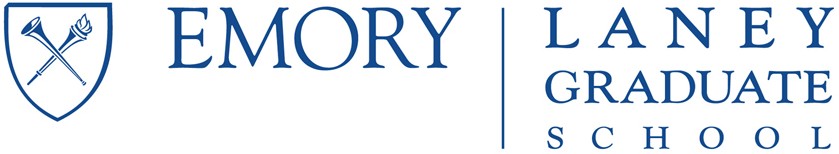 Signature FormSubmit this signature form online at https://www.applyweb.com/emorypst/index.ftl. You will need an unofficial transcript (you can generate it from OPUS; instructions are on the Candidacy page on our website).Last name:	First name:	EmplID: Graduate program:Director of Graduate Studies / Program DirectorThis student has satisfied all applicable program requirements for candidacy. He or she hascompleted all required coursework with at least the minimum required GPA;completed all TATTO and JPE* requirements (LGS requires JPE 600 and program-based components before candidacy);resolved any Incomplete or In Progress grades;completed all language or methods requirements; andpassed all pre-doctoral exams.*JPE is required for students in the Natural Sciences, Anthropology and Psychology entering Fall 2012 and afterward; required for Humanities and Social Science students entering Fall 2013 and afterward.Indicate how language or methods requirements were satisfied, or check the box.	N/AIndicate when exam requirements were satisfied, or check the box.	N/ADGS / Director Name:DGS / Director Signature:  	Date: 	For students in the GDBBS: the division director will review in the online system.Language/MethodDateManner of SatisfyingExamDateExamDate